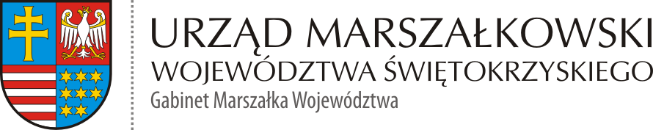 GM-I.272.11.1.2020	Kielce, 25 listopada 2020 r.ZMIANA SPECYFIKACJIDotyczy postępowania na:Dostawa profesjonalnego sprzętu telewizyjnego i audiowizualnegoZgodnie z pkt I ppkt 5) zapytania ofertowego z dnia 20.11.2020 r. informuję, że Zamawiający zmienia zapisy w specyfikacji, tj.:Pkt I „MIEJSCE I TERMIN SKŁADANIA OFERT” ppkt 2 otrzymuje nowe brzmienie:Było:Oferty należy składać do dnia 25.11.2020 r. Liczy się data wpływu oferty do Zamawiającego. Oferty złożone po terminie nie będą rozpatrywane.Jest:Oferty należy składać do dnia 30.11.2020 r. Liczy się data wpływu oferty do Zamawiającego. Oferty złożone po terminie nie będą rozpatrywane.Pkt I „MIEJSCE I TERMIN SKŁADANIA OFERT”   ppkt 3f) otrzymuje nowe brzmienie:Było:f)  Zamawiający nie dopuszcza składania ofert częściowych.Jest: f) Zamawiający dopuszcza składanie ofert częściowych.Pozostałe zapisy zapytania ofertowego pozostają bez zmian.